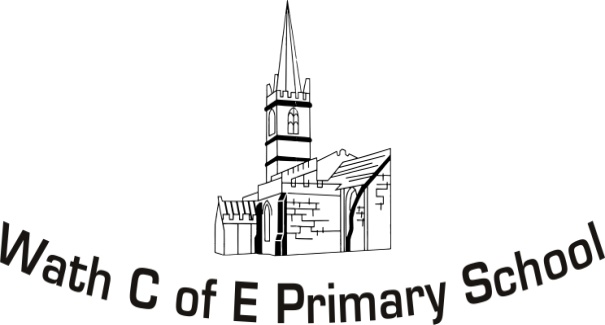 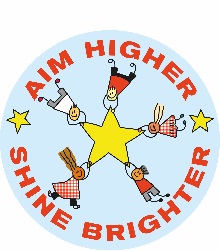 Year 5 Curriculum MapAutumn 1Autumn 2Spring 1Spring 2Summer 1Summer 2TopicHistory: Roman Empire– ‘Is war glorious?’History: The Vikings and Danelaw– ‘Is war glorious?’Geography: The United States of America, Europe and U.K. – Is the face of the Western World the same?Geography: The United States of America, Europe and U.K. – Is the face of the Western World the same?Art/DT: Space   ‘What is beauty?’Art/DT: Space   ‘What is beauty?’EnglishIntroductory period:Sentence structure (1 WEEK) and SPaG (1 WEEK).Diary entry: X 2A day in the life of a Roman Legionnaire.Roman Empire Non-ChronInstructions: X2How to forge a mythical weapon.Reading and writing Norse myths.Narrative: X3:Quest stories.Newspaper Report  Based on the crimes committed by ‘The Outlaw’, who is embarking upon criminal escapades around Wath C of E.Description (Hook)WANTED Posters.Persuasive writing/debate.Hunt ‘The Outlaw’, try him/her and sentence them for their crime. (British Value: rule of law).Poetry:Haikus and rap.Non-Chron:Travel guide to the USA.Script WritingChildren to take on the roles of directors writing a Hollywood Blockbuster’s script.Setting descriptions:Description of new planet created by the children. SCIENCE LINK.Character Description:Creation of an alien race.Voyager Golden Records:Launch record into the community.Biographies:Neil Armstrong or Werner Von BraunExplanation:From an alien perspective, children to explain why aliens would venture to earth.Class NovelGuided ReadingBeetle BoyViking Boy.The Explorer (GR and novel)(GR) ClockworkThe Explorer (GR and novel)(GR) ClockworkCosmic.The explorerThe Jamie Drake Equation.The explorerMathematicsPlace ValueAddition  SubtractionRoundingMultiplication and division Fractions Fractions Decimals Decimals and percentages Money Time Measure Handling data Angles Shape Position and direction ScienceProperties and changes of materials.Mixtures and solutions.Forces(Buoyancy)Living things and their habitats.Properties and changes of materials.(Changing states)Earth and SpaceForces(Gravity)ComputingUsing Modkit create, design and write code  using cod blocks to program a robot to fulfil a goal set out on a robotics field.Design and write a program that can be tested on a BBC Microbit.Experiment with variables and hardwareUse understanding of variables, inputs and outputs to run an autonomous program on a robot.Using Modkit create, design and write code  using cod blocks to program a robot to fulfil a goal set out on a robotics field.Design and write a program that can be tested on a BBC Microbit.Experiment with variables and hardwareUse understanding of variables, inputs and outputs to run an autonomous program on a robot.Use SnapCAD online software to create a 3d representation of a working robot.To electronically gather survey data using the internet. To use Microsoft PowerPoint to present this data.To work collaboratively online to create a CAD representation of a robot.Use SnapCAD online software to create a 3d representation of a working robot.To electronically gather survey data using the internet. To use Microsoft PowerPoint to present this data.To work collaboratively online to create a CAD representation of a robot.To spot fraudulent websites and recognise the differences between authentic and inauthentic messages. (Email)Evaluate effectiveness of a website and be able to spot inauthentic websites.To spot fraudulent websites and recognise the differences between authentic and inauthentic messages. (Email)Evaluate effectiveness of a website and be able to spot inauthentic websites.HumanitiesRoman Empire, Vikings, Anglo-Saxons and the Danelaw.

Understanding the chronology of the Roman Empire and the Viking invasion.Using different sources of evidence to make deductions and hypotheses about the Empire and Invasion.Understanding why there may be different interpretations of events.To understand the effect the Roman Empire and the Viking invasion had on Great Biritain.To understand the influence of the Roman Empire on the way we live today. To analyse evidence of Roman lifestyles still available in Britain today.Roman Empire, Vikings, Anglo-Saxons and the Danelaw.

Understanding the chronology of the Roman Empire and the Viking invasion.Using different sources of evidence to make deductions and hypotheses about the Empire and Invasion.Understanding why there may be different interpretations of events.To understand the effect the Roman Empire and the Viking invasion had on Great Biritain.To understand the influence of the Roman Empire on the way we live today. To analyse evidence of Roman lifestyles still available in Britain today.Great Britain, comparison between the U.K. and another European nation, and the United States of America.

 Physical geography, including: climate zones, rivers, mountains, volcanoes and earthquakes and the water cycle. Human geography, including: settlements, land use, economic activity including trade links, and the distribution of natural resources including energy, food, minerals, and water supplies.Great Britain, comparison between the U.K. and another European nation, and the United States of America.

 Physical geography, including: climate zones, rivers, mountains, volcanoes and earthquakes and the water cycle. Human geography, including: settlements, land use, economic activity including trade links, and the distribution of natural resources including energy, food, minerals, and water supplies.History of Space TravelWhat is the solar system?How are planets discovered?Constellations and planetariumsThe cycle of the solar system.How can we conduct experiments in space?The international space centreLife of an astronautThe Space RaceWhat technology allows us to travel in space?NASA and space travelNASA and the manufacturing process.History of Space TravelWhat is the solar system?How are planets discovered?Constellations and planetariumsThe cycle of the solar system.How can we conduct experiments in space?The international space centreLife of an astronautThe Space RaceWhat technology allows us to travel in space?NASA and space travelNASA and the manufacturing process.Art and DTPrinting:Creation of Roman shield.Build up layers of colour. Create an accurate pattern, showing fine detail.Collage:Mosaic self portraitsMix textures (rough and smooth, plain and patterned)Combine visual and tactile qualities.Use ceramic mosaic materials and techniques.Viking longship on watercolour painting. (Calendar)Painting	•	Sketch (lightly) before painting to combine line and colour.•	Create a colour palette based upon colours observed in the natural or built world.•	Use the qualities of watercolour and acrylic paints to create visually interesting pieces.•	Combine colours, tones and tints to enhance the mood of a piece.•	Use brush techniques and the qualities of paint to create texture.Printing:Creation of Roman shield.Build up layers of colour. Create an accurate pattern, showing fine detail.Collage:Mosaic self portraitsMix textures (rough and smooth, plain and patterned)Combine visual and tactile qualities.Use ceramic mosaic materials and techniques.Viking longship on watercolour painting. (Calendar)Painting	•	Sketch (lightly) before painting to combine line and colour.•	Create a colour palette based upon colours observed in the natural or built world.•	Use the qualities of watercolour and acrylic paints to create visually interesting pieces.•	Combine colours, tones and tints to enhance the mood of a piece.•	Use brush techniques and the qualities of paint to create texture.Pencil drawing. American culture collage.Pencil:Use a variety of techniques to add interesting effects (e.g. reflections, shadows, direction of sunlight)Use a choice of techniques to depict movement, perspective, shadows and reflection. Choose a style of drawing suitable for the work (e.g. realistic or impressionist)Use lines to represent movement.Developing own ideas:Develop and imaginatively extend ideas from starting points throughout the curriculum.Collect information, sketches and resources and present ideas imaginatively in a sketch book.Use the qualities of materials to enhance ideas.Spot the potential in unexpected results as work progresses.Comment on artswork with a fluent grasp of visual language.To take Inspiration From the Greats:Artist study: Banksy	•	Give detail (including own sketches) about the style of some notable artists, artisans and designers.•	Show how the work of those studied was influential in both society and to other artists.Sculptures of USA landmarksShow life-like qualities and real-life proportions or, if more abstract, provoke different interpretation.Use tools to carve and add shapes, texture and pattern.Combine visual and tactile qualities.Pencil drawing. American culture collage.Pencil:Use a variety of techniques to add interesting effects (e.g. reflections, shadows, direction of sunlight)Use a choice of techniques to depict movement, perspective, shadows and reflection. Choose a style of drawing suitable for the work (e.g. realistic or impressionist)Use lines to represent movement.Developing own ideas:Develop and imaginatively extend ideas from starting points throughout the curriculum.Collect information, sketches and resources and present ideas imaginatively in a sketch book.Use the qualities of materials to enhance ideas.Spot the potential in unexpected results as work progresses.Comment on artswork with a fluent grasp of visual language.To take Inspiration From the Greats:Artist study: Banksy	•	Give detail (including own sketches) about the style of some notable artists, artisans and designers.•	Show how the work of those studied was influential in both society and to other artists.Sculptures of USA landmarksShow life-like qualities and real-life proportions or, if more abstract, provoke different interpretation.Use tools to carve and add shapes, texture and pattern.Combine visual and tactile qualities.Digital media:Astronaut training programmeEnhance digital media by editing (including sound, video, animation, still images and installations.Printing.Space and tessellationBuild up layers of colour.Create an accurate pattern, showing fine detail.To take inspiration from the greats	Rover Designs Design/Make/Evaluate/Improve – Ensure products have a high quality finish, using art skills where appropriate. Use prototypes, cross-sectional diagrams and computer aided designs to represent designsTextilesVan Gough Starry night recreation.Show precision in techniques.Choose from a range of stitching techniques.Combine previously learned techniques to create pieces.Digital media:Astronaut training programmeEnhance digital media by editing (including sound, video, animation, still images and installations.Printing.Space and tessellationBuild up layers of colour.Create an accurate pattern, showing fine detail.To take inspiration from the greats	Rover Designs Design/Make/Evaluate/Improve – Ensure products have a high quality finish, using art skills where appropriate. Use prototypes, cross-sectional diagrams and computer aided designs to represent designsTextilesVan Gough Starry night recreation.Show precision in techniques.Choose from a range of stitching techniques.Combine previously learned techniques to create pieces.REIslamIslamJustice and FreedomJustice and FreedomChristianityChristianityPHSCETerm 1.1The caring schoolandBullying, pressure and risks6 lessonsTerm 1.2Me and my relationships7 lessonsTerm 1.1The caring schoolandBullying, pressure and risks6 lessonsTerm 1.2Me and my relationships7 lessonsTerm 2.1 and 2.2Healthy lifestyles7 lessonsTerm 3.1Growing up – Relationships and r4sponsibilities of puberty5 lessonTerm 2.1 and 2.2Healthy lifestyles7 lessonsTerm 3.1Growing up – Relationships and r4sponsibilities of puberty5 lessonTerm 3.2The world of drugs7 lessonsTerm 1.1The caring schoolandBullying, pressure and risks6 lessonsTerm 3.2The world of drugs7 lessonsTerm 1.1The caring schoolandBullying, pressure and risks6 lessonsPEGymnastics/DanceOutdoor Adventurous (Orienteering)Invasion games(Tag Rugby)Athletics(Beating personal bests)Invasion Games.(Hockey or football)Striking and Fielding Games.(Rounders)SpanishDescriptionLikes and dislikesPreferences and hobbies.School life (Routine and equipment)Using a dictionary Topic related – Space MusicHarvest SongsInstrumentsAmerican songs(Star Spangled Banner, country music and rap)Songs to be used through GR.American songs(Star Spangled Banner, country music and rap)Songs to be used through GR.The sounds of space.School concert